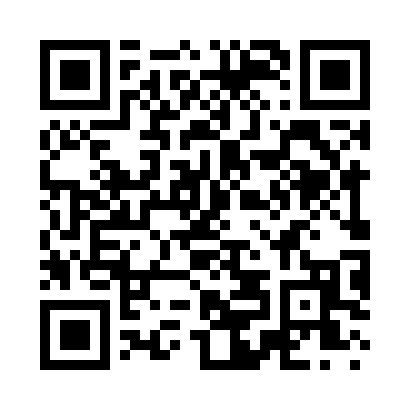 Prayer times for Esper, Missouri, USAMon 1 Jul 2024 - Wed 31 Jul 2024High Latitude Method: Angle Based RulePrayer Calculation Method: Islamic Society of North AmericaAsar Calculation Method: ShafiPrayer times provided by https://www.salahtimes.comDateDayFajrSunriseDhuhrAsrMaghribIsha1Mon4:075:451:155:158:4610:242Tue4:075:451:165:158:4610:243Wed4:085:461:165:158:4510:234Thu4:095:471:165:158:4510:235Fri4:105:471:165:158:4510:226Sat4:105:481:165:158:4510:227Sun4:115:481:165:168:4410:218Mon4:125:491:175:168:4410:219Tue4:135:501:175:168:4410:2010Wed4:145:501:175:168:4310:1911Thu4:155:511:175:168:4310:1812Fri4:165:521:175:168:4210:1813Sat4:175:531:175:168:4210:1714Sun4:185:531:175:168:4110:1615Mon4:205:541:175:168:4010:1516Tue4:215:551:185:158:4010:1417Wed4:225:561:185:158:3910:1318Thu4:235:571:185:158:3810:1219Fri4:245:571:185:158:3810:1120Sat4:255:581:185:158:3710:1021Sun4:275:591:185:158:3610:0922Mon4:286:001:185:158:3510:0723Tue4:296:011:185:148:3510:0624Wed4:306:021:185:148:3410:0525Thu4:326:031:185:148:3310:0426Fri4:336:041:185:148:3210:0227Sat4:346:041:185:148:3110:0128Sun4:366:051:185:138:3010:0029Mon4:376:061:185:138:299:5830Tue4:386:071:185:138:289:5731Wed4:396:081:185:128:279:55